Chers parents,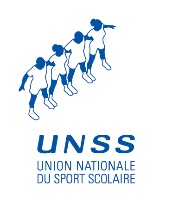 Inutile de rappeler que le sport fait partie depuis toujours de la vie des jeunes. Il faut choisir une activité pour ses vertus éducatives qui conjugue à la fois goût de l’effort et du jeu, bien-être et dépassement de soi.                                  Le sport représente un excellent vecteur de réussite.                                                                                                               Il permet aux jeunes de renforcer leur confiance, leur estime d’eux-mêmes. De valoriser le dépassement de soi, l’effort, le respect des règles ou la réussite en équipe. Le sport permet aussi de travailler la santé, l’hygiène et l’alimentation. Il favorise l’autonomie, l’esprit d’équipe et la solidarité. Quand un jeune se révèle en sport, il nous étonne.                                                                                        L’Association Sportive D .Daurat a pour objectif d’offrir aux collégiens de Mirambeau la chance de pratiquer une ou plusieurs activités sportives à moindre coût soit 15€ pour l’année avec: BADMINTON, TENNIS DE TABLE, FUTSAL, STEP/Renforcement et DANSE du lundi au vendredi de 13h à14h encadrées par un professeur d’EPS au gymnase.Depuis 2011 a lieu la Journée nationale du sport scolaire qui se déroulera cette année le mercredi 25 septembre. Dans les écoles, collèges et lycées de France, des manifestations sportives et ludiques réunissent les élèves, leurs professeurs, leurs parents. L’objectif de cette journée est de promouvoir le sport scolaire, de montrer le dynamisme de près de 2 millions d’élèves licenciés et d'attirer de nouvelles recrues. A cette occasion, l’équipe d’EPS souhaite rendre cette journée festive et faire ainsi découvrir son AS et ses activités.*Le programme de la journée du 25 Septembre:- Le matin 9h – 12h30 : Tous les 6ème   participent et sont au gymnase avec les professeurs d’EPS- L’après-midi 13h30 - 16h00 (A 15h30, un goûter sera organisé) : Tous les élèves du collège (5è, 4è 3è et les 6ème qui veulent rester le peuvent)Il faudra prévoir pour votre enfant, une tenue adéquate de sport et un pique-nique dans le cas où il souhaite participer l’après-midi.                                                                                                       Il n’y a pas besoin d’être inscrit à l’AS pour y participer et les parents, professeurs et autres personnels sont évidemment les bienvenus !